665 Blackstone Street | Minneola, Florida 34715Phone: 954-802-6330 | Carolina@wholisticPT.co | wholisticpt.coPERMISSION TO TREATI authorize permission to be treated by the therapist(s) at WholisticPT.All treatments will be comply with State and Federal guidelines.  The American Physical Therapy Association (APTA) Physical Therapy Practice Act, allows the Physical therapist in the state of Florida to take patients under Direct Access.  Direct Access means a licensed Physical therapist is allowed to evaluate and treat a patient without the need of a physician referral.  If treatment is required beyond 21 days for a condition not previously assessed by a practitioner of record, a practitioner of record will review and sign the plan of care elaborated by therapist.  I understand that it is my responsibility to provide accurate and timely feedback to therapist regarding responses to     exercises or techniques. As well as keeping the therapist updated on any changes in my health care status.   I hereby agree to hold Carolina Gutierrez P.T. harmless for any claims and liabilities associated with treatment. I By signing below, I acknowledge to have read and understood the above. 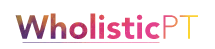 Carolina GutierrezPatient Name DatePatient signatureDateTherapist signatureDate